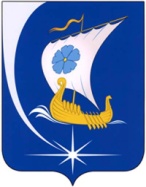 Администрация Пучежского муниципального района Ивановской областиП О С Т А Н О В Л Е Н И Еот         2023 г.                                                                                       №       -пг. ПучежО внесении изменений в постановление администрации Пучежского муниципального района «Об утверждении муниципальной программы Пучежского городского поселения Пучежского муниципального района «Дорожная деятельность на территории Пучежского городского поселения» от 09.12.2022г № 662-п Руководствуясь статьей 179 Бюджетного кодекса РФ (в действующей редакции), частью 10 статьи 29 Устава Пучежского муниципального района, руководствуясь Порядком  разработки, реализации и оценки эффективности муниципальных программ Пучежского городского поселения Пучежского муниципального района, регламентирующим вопросы принятия решения о разработке муниципальных программ Пучежского городского поселения Пучежского муниципального района, их формирования и реализации, определяющим правила проведения и критерии оценки эффективности реализации муниципальных программ Пучежского городского поселения Пучежского муниципального района, утвержденным постановлением администрации Пучежского муниципального района от 16.11.2015г № 410-п,постановляю:1. Внести в муниципальную программу «Дорожная деятельность на территории Пучежского городского поселения», утвержденной постановлением администрации Пучежского муниципального района от 09.12.2022 г. № 662-п «Об утверждении муниципальной программы Пучежского городского поселения Пучежского муниципального «Дорожная деятельность на территории Пучежского городского поселения», следующие изменения:1.1 Приложение № 1 к муниципальной программе изложить в новой редакции:2. Настоящее постановление разместить на официальном сайте администрации Пучежского муниципального района и опубликовать в «Правовом вестнике» Пучежского муниципального района.3. Настоящее постановление вступает в силу после его официального опубликования.Глава Пучежского муниципального района                                    Шипков И.Н.№ п/пНаименование мероприятияИсточник финансированияОбъем финансирования (руб.)Объем финансирования (руб.)Объем финансирования (руб.)Объем финансирования (руб.)Объем финансирования (руб.)№ п/пНаименование мероприятияИсточник финансирования2023 год2024 год2025 год2026 год2027 год123456781.Капитальный ремонт, ремонт автомобильных дорог местного значенияБюджет ПГП, областной бюджет9656050,333692604,104393216,104393216,104393216,101.1Ремонт дорог местного значения Пучежского городского поселенияБюджет ПГП67316,101692604,102393216,102393216,102393216,101.2.Проектирование строительства (реконструкции), капитального ремонта, строительство (реконструкцию), капитальный ремонт, ремонт и содержание автомобильных дорог общего пользования местного значения, в том числе на формирование муниципальных дорожных фондовБюджет ПГП областной бюджет75887,347512846,23 0,000,000,000,001.2.1Ремонт автомобильных дорог в Пучежском городском поселении Ивановской областиБюджет ПГПобластной бюджет7512846,2375887,340,000,000,000,001.2.1.1Ремонт автомобильной дороги по ул. Гоголя в Пучежском городском поселении Ивановской областиБюджет ПГПобластной бюджет10379,641027583,930,000,000,000,001.2.1.2Ремонт автомобильной дороги по ул. Северная в Пучежском городском поселении Ивановской областиБюджет ПГПобластной бюджет16936,971676759,830,000,000,000,001.2.1.3Ремонт автомобильной дороги по проезду 4- Безымянному в Пучежском городском поселении Ивановской областиБюджет ПГПобластной бюджет14191,611404969,190,000,000,000,001.2.1.4Ремонт автомобильной дороги по ул. Родинская в Пучежском городском поселении Ивановской областиБюджет ПГПобластной бюджет7099,2702820,800,000,000,000,001.2.1.5Ремонт автомобильной дороги по пер. 1- Южному в Пучежском городском поселении Ивановской областиБюджет ПГПобластной бюджет8534,90844955,500,000,000,000,001.2.1.6Ремонт автомобильной дороги по ул. Лермонтова в Пучежском городском поселении Ивановской областиБюджет ПГПобластной бюджет13879,311374051,490,000,000,000,001.2.1.7Ремонт автомобильной дороги по пер. Авиационному в Пучежском городском поселении Ивановской областиБюджет ПГПобластной бюджет4865,71481705,490,000,000,000,001.3.Ямочный ремонт дорог местного значения Пучежского городского поселенияБюджет ПГП1500000,001500000,001500000,001500000,001500000,001.4Ремонт тротуаров Пучежского городского поселенияБюджет ПГП500000,00500000,00500000,00500000,00500000,001.5Ремонт придомовых территорий многоквартирных домов Пучежского городского поселенияБюджет ПГП0,000,000,000,000,002Содержание автомобильных дорог местного значенияБюджет ПГП5451030,005451030,005451030,005451030,005451030,002.1Проектирование строительства (реконструкции), капитального ремонта, строительство (реконструкцию), капитальный ремонт, ремонт и содержание автомобильных дорог общего пользования местного значения, в том числе на формирование муниципальных дорожных фондовБюджет ПГП0,000,000,000,000,002.2Содержание автомобильных дорог общего пользования местного значения Пучежского городского поселения и сооружений на нихБюджет ПГП5451030,005451030,005451030,005451030,005451030,003.Организация безопасности дорожного движения на территории Пучежского городского поселенияБюджет ПГП939400,00489400,00489400,00489400,00489400,003.1.Нанесение разметки, установка (замена) дорожных знаков и проведение иных мероприятий, направленных на повышение безопасности дорожного движения Бюджет ПГП600000,00150000,00150000,00150000,00150000,003.2.Функционирование АПК «Безопасный город»Бюджет ПГП339400,00339400,00339400,00339400,00339400,004.Иные мероприятия, связанные с осуществлением дорожной деятельности на территории Пучежского городского поселенияБюджет ПГП747293,70747293,70747293,70747293,70747293,704.1.Проведение инженерных изысканий, обследований, разработка проектов и сметных расчетов стоимости работ, экспертиза проектов, сметных расчетов, осуществление строительного контроля. Оформление права собственности на дороги местного значения.Бюджет ПГП747293,70747293,70747293,70747293,70747293,70Итого16793774,0310380327,8011080939,8011080939,8011080939,80